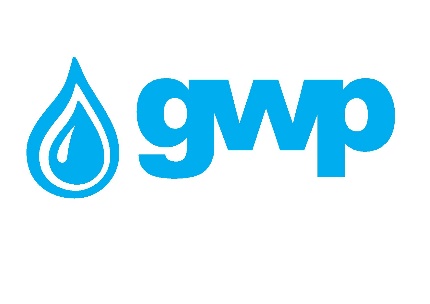 ელექტრონული ტენდერის დოკუმენტაციაპორტატული ულტრაბგერითი ხარჯმზომი ზედნადები მაგნიტებიანი სენსორებით შესყიდვაზეშესყიდვის ობიექტის დასახელებაშპს „ჯორჯიან უოთერ ენდ ფაუერი“ (GWP, ს/ნ 203826002) აცხადებს ელექტრონულ ტენდერს პორტატული ულტრაბგერითი ხარჯმზომი ზედნადები მაგნიტებიანი სენსორებით შესყიდვაზე.შესყიდვის ობიექტის რაოდენობა/მოცულობა .დასახელება: პორტატული ულტრაბგერითი ხარჯმზომი ზედნადები მაგნიტებიანი სენსორებით 
რაოდენობა: 11 
8 ცალი - GWP- შპს ჯორჯიან ვოთერ ენდ ფაუერი
3 ცალი -  RWP- შპს რუსთავის წყალი

სპეციფიკაცია:  ელ. მაგნიტური გამტარობის მქონე გრძივად დამარხული კომუნიკაციების მდებარეობის დასადგენი მოწყობილობა.ა. წყალმომარაგების ელ. გამტარობის მქონე მილების ლოკალიზების და ტრაექტორიის დადგენის შესაზლებლობა : მინ. დ=25მმ. - დან 1400მმ - მდე დიაპაზონში.ბ. აღნიშნული კომუნიკაციების დადგენის შესაძლებლობა მინ. 2.5მ. ჩაღრმავებაზე.გ. საძიებო სისტემა (აპარატურა უნდა იყოს პრო.) უნდა შედგებოდეს მიმღები მოწყობილობისგან და იმპულსური ტალღების გენერატორისგან.დ. გენერატორზე შესაძლებელი უნდა იყოს სიგნალების სიხშირეების არჩევადობა და სიმძლავრი გამომუშავება მინ. 8ვტ.ე. მიმღებს უნდა ჰქონდეს: საკვლევი სიხშირეების არჩევადობა, GPS კორდინატთა სისტემებზე მიბმის საშუალება, პასიურ (რადიო და სიმძლავრის) და აქტიურ (სიგნალების არჩევა, გალვანური და უკონტაქტო გენერირებით) რეჟიმებში მუშაობის შესაძლებლობა.1.3. განფასება პრეტენდენტმა უნდა წარმოადგინოს განფასება დანართი N3-ის მიხედვით ექსელის ფორმატში.დანართ N3-ში აუცილებალად მითითებული უნდა იყოს საქონლის მწარმოებელი კომპანია, მოდელი/მარკა (არსებობის შემთხვევაში), წარმოშობის ქვეყანა;იმ შემთხვევაში თუ სატენდერო წინადადებაში (დანართი N3) არ იქნება მითითებული საქონლის მწარმოებელი კომპანია, მოდელი/მარკა (არსებობის შემთხვევაში), წარმოშობის ქვეყანა პრეტენდენტის მიერ წარმოდგენილი წინადადება არ განიხილება.1.4. საქონლის მიწოდების (ხელშეკრულების) ვადასაქონლის მოწოდება უნდა განხორციელდეს ხელშეკრულების გაფორმებიდან 14 (თოთხმეტი) სამუშაო დღის ვადაში.1.5. საქონლის მიწოდების ფორმა და ადგილიშპს „ჯორჯიან უოთერ ენდ ფაუერი“ (GWP) მიწოდების ადგილი: ქ. თბილისი, წყალსადენის ქ. N7 1.6. ანგარიშსწორების პირობებიანგარიშსწორება მოხდება კონსიგნაციის წესით, უნაღდო ანგარიშსწორებით საქონლის მიწოდებიდან და შესაბამისი მიღება-ჩაბარების აქტის გაფორმებიდან ან/და სასაქონლო ზედნადების დადასტურებიდან  30 (ოცდაათი) კალენდარული დღის განმავლობაში.1.7. პრეტენდენტის მიერ ელექტრონულ ტენდერში ასატვირთი/წარმოსადგენი მონაცემები1. ფასების ცხრილი (დანართი N3-ის შესაბამისად);2. ამონაწერი მეწარმეთა და არასამეწარმეო (არაკომერციული) იურიდიული პირების რეესტრიდან, რომელიც გაცემული უნდა იყოს წინამდებარე ელექტრონული ტენდერის გამოცხადების შემდეგ;
შენიშვნა:ელექტრონულ ტენდერში ატვირთული პრეტენდენტის მიერ შექმნილი ყველა დოკუმენტი ან/და ინფორმაცია ხელმოწერილი უნდა იყოს უფლებამოსილი პირის მიერ (საჭიროების შემთხვევაში ატვირთული უნდა იქნეს მინდობილობა);პრეტენდენტის მიერ შექმნილი ყველა დოკუმენტი ან/და ინფორმაცია სასურველია დადასტურებულ იქნას უფლებამოსილი პირის ელექტრონული ხელმოწერით ან კომპანიის ელექტრონული შტამპით.1.8. ხელშეკრულების გაფორმებაწინამდებარე ელექტრონული ტენდერის ფარგლებში დაიდება ერთიანი ხელშეკრულება ქვემოთ მოცემული ხელშეკრულების ფორმის გათვალისწინებით, რომელიც ხელშეკრულების დადების მომენტისთვის დაზუსტდება სატენდერო წინადადების შესაბამისად.1.9. სხვა მოთხოვნა1.9.1 წინადადების წარდგენის მომენტისთვის პრეტენდენტი არ უნდა იყოს: გაკოტრების პროცესში;ლიკვიდაციის პროცესში;საქმიანობის დროებით შეჩერების მდგომარეობაში.1.9.2 ფასების წარმოდგენა დასაშვებია მხოლოდ საქართველოს ეროვნულ ვალუტაში (ლარი). ფასები უნდა მოიცავდეს ამ ტენდერით გათვალისწინებულ ყველა ხარჯსა და კანონით გათვალისწინებულ გადასახადებს (მათ შორის დღგ-ს).1.9.3 პრეტენდენტის მიერ წარმოდგენილი წინადადება ძალაში უნდა იყოს წინადადებების მიღების თარიღიდან 60 (სამოცი) კალენდარული დღის განმავლობაში.1.9.4 შემსყიდველი (შპს „ჯორჯიან უოთერ ენდ ფაუერი“ (GWP, ს/ნ 203826002) უფლებას იტოვებს თვითონ განსაზღვროს ტენდერის დასრულების ვადა, შეცვალოს ტენდერის პირობები, რასაც დროულად აცნობებს ტენდერის მონაწილეებს, ან შეწყვიტოს ტენდერი მისი მიმდინარეობის ნებმისმიერ ეტაპზე.შემსყიდველი (შპს „ჯორჯიან უოთერ ენდ ფაუერი“ (GWP, ს/ნ 203826002) გამარჯვებულ მიმწოდებელს გამოავლენს სატენდერო კომისიაზე და გადაწყვეტილებას აცნობებს ყველა მონაწილე კომპანიას. შემსყიდველი (შპს „ჯორჯიან უოთერ ენდ ფაუერი“ (GWP, ს/ნ 203826002)) არ არის ვალდებული მონაწილე კომპანიას მისცეს სიტყვიერი ან წერილობით ახსნა-განმარტება კონსკურსთან დაკავშირებულ ნებისმიერ გადაწყვეტილებაზე.შემსყიდველი (შპს „ჯორჯიან უოთერ ენდ ფაუერი“ (GWP, ს/ნ 203826002))  იტოვებს უფლებას გადაამოწმოს პრეტენდენტებისგან მიღებული ნებისმიერი სახის ინფორმაცია, ასევე მოიძიოს ინფორმაცია პრეტენდენტი კომპანიის ან მისი საქმიანობის შესახებ. იმ შემთხვევაში, თუ დადასტურდება, რომ პრეტენდენტის მხრიდან მოწოდებული ინფორმაცია არ შეესაბამება სინამდვილეს ან გაყალბებულია, პრეტენდენტი იქნება დისკვალიფიცირებული.გთხოვთ გაითვალისწინოთ, რომ შემსყიდველი (შპს „ჯორჯიან უოთერ ენდ ფაუერი“ (GWP, ს/ნ 203826002)) არ მიიღებს არავითარ ზეპირ შეკითხვას დამატებითი ინფორმაციის მისაღებად. შენიშვნა: ნებისმიერი სხვა ინფორმაცია, მოპოვებული სხვა გზით არ იქნება ოფიციალური და არ წარმოშობს არავითარ ვალდებულებას  შემსყიდველის (შპს „ჯორჯიან უოთერ ენდ ფაუერი“ (GWP, ს/ნ 203826002))  მხრიდან.1.10 ინფორმაცია ელექტრონულ ტენდერში მონაწილეთათვის1.10.1  ნებისმიერი შეკითხვა ტენდერის მიმდინარეობის პროცესში უნდა იყოს წერილობითი და გამოყენებულ უნდა იქნას tenders.ge-ს პორტალის ონლაინ კითხვა-პასუხის რეჟიმი;1.10.2 ელექტრონულ ტენდერში მონაწილეობის მისაღებად კომპანია უნდა იყოს რეგისტრირებული ვებ-გვერდზე www.tenders.ge1.10.3 tenders.ge-ზე ელექტრონული ტენდერში მონაწილეობის ინსტრუქცია იხილეთ თანდართულ ფაილში საკონტაქტო ინფორმაცია:შესყიდვების წარმომადგენელისაკონტაქტო პირი: ვახტანგ მჭედლიძემის.: საქართველო, თბილისი, მთაწმინდის რაიონი, მედეა (მზია) ჯუღელის ქუჩა, №10 ელ. ფოსტა: vmchedlidze@gwp.ge	ტელ.: +995 322 931111 (1143); 577999899საკონტაქტო პირი: მაგდა ლომთათიძემის.: საქართველო, თბილისი, მთაწმინდის რაიონი, მედეა (მზია) ჯუღელის ქუჩა, №10 ელ. ფოსტა: mlomtatidze@gwp.geტელ.: +995 322 931111 (1303); 595 22 66 94